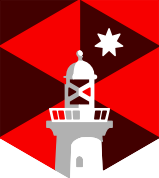 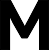 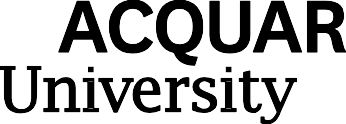 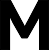 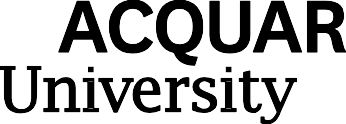 CHILD Participation Risk and Release and Photo Consent Forms(For use by Parents or legal Guardians of Participants who are under 18)2018 FIRST Robotics Competition (“Competition”)Risk and Release FormThe Participant (whether as team member, student, coach, mentor or judge) named below and their Parent/Guardian named below understand, acknowledge and agree that:participation in the Competition will expose the Participant to dangers, hazards and inherent risks to which the Participant may be exposed (for example from: building, lifting, and using electrical/mechanical robots and robot components; using tools; other participants; dancing and other associated activities), including risk of: serious physical injury; temporary or permanent disability; death; as well as economic and property loss;the Participant and their Parent/Guardian voluntarily accept and assume all risk of injury to or loss of life of the Participant, or damage to property in relation to the participation of the Participant in the Competition;Macquarie University does not select, employ, supervise or otherwise exercise authority or control over the coaches, mentors, and other participants and students who participate in the Competition;the Participant and their Parent/Guardian are primarily responsible for the safety of the Participant while participating in the Competition;it is the responsibility of the Parent/Guardian of the Participant to ensure that prior to the Participant’s participation in the Competition the Participant has been properly trained in the safe use of any tools and other equipment that they may use in the course of the Competition (including hammers, screwdrivers and drills);the Parent/Guardian will monitor (as appropriate considering the age of the Participant and other factors), the Participant’s participation in the Competition.In consideration of Macquarie University allowing the Participant to participate in the Competition, the Participant’s Parent/Guardian (for and on behalf of the Participant and the Participant’s Parents/Guardians) release Macquarie University, its officers, agents and employees from:any claim or liability for injuries to the Participant;any loss or damage to property and equipment; andany other loss, cost, liability or expense (including economic loss),that may arise out of or in relation to the participation of the Participant in the Competition (except to the extent that a claim, loss, cost, liability or expense is caused or contributed to by any negligent act or omission of Macquarie University, its officers, agents or employees).Macquarie University Photo Consent FormMacquarie University has the need to reproduce photographs of participants, students, staff and others to promote the University in its marketing publications, on web sites and in advertising.The University may need to take, use and reproduce one or more photos of your child for this purpose and is seeking your parental consent.The University undertakes not to use the images in any way that would misrepresent the intent of the Participant’s participation.Photo ConsentAs parent or guardian, I hereby consent to the University to take or have taken photographs, digital images and/or audio and/or video footage (the images) of the Participant named below, and to store the images, make copies of the images and publish the images in any form, in whole or part, and distribute them in any medium including but not limited to print media, the internet, digital and online media and video.Macquarie University undertakes not to use the images in any way that may misrepresent the intent of the Participant’s participation.I understand that neither I nor the Participant will be paid for giving this permission and I hereby waive any claim that I or we may have had for remuneration, residuals, royalties or any other payment in respect of use of the images.I agree that all rights to the Images belong to Macquarie University. I agree that this release is irrevocable, worldwide and perpetual, and will be governed by the laws of the State of New South Wales, Australia.The Parent/Guardian of the Participant named below acknowledge that I/we have read and understand and agree to the terms and conditions and matters contained in the above Risk and Release and Photo Consent Forms.Participant’s name: ______________________________________________Participant’s DOB: _______________________________________________Address: _____________________________________________________________Parent/Guardian’s name: ________________________________________________Parent/Guardian’s signature: _____________________________________________Date: _______________________________________________________________